Республика КрымБелогорский муниципальный район Васильевское сельское поселениеВасильевский сельский совет 59-я внеочередная сессия I созываРЕШЕНИЕ18.12.2018г.                                   с.Васильевка                                       №281  Об Утверждении видов работ и перечня объектов для отбывания осужденными уголовногонаказания в виде  обязательных  работ на территории Васильевского сельского поселения в 2019г.                 В целях создания условий для исполнения уголовного наказания в виде обязательных работ на территории Васильевского сельского совета, в соответствии со статьями 49,50 Уголовного кодекса Российской Федерации, статьями 25,39 Уголовно-исполнительного Кодекса Российской Федерации, руководствуясь Федеральным конституционным законом «О принятии в Российскую Федерацию Республики Крым и образования в составе Российской Федерации новых субъектов Республики Крым и города федерального значения Севастополя», Федеральным законом «Об общих принципах организации местного самоуправления в Российской Федерации», по согласованию с Белогорским межмуниципальным филиалом ФКУ УИИ УФСИН России по Республике Крым и г.Севастополь, Васильевский сельский совет РЕШИЛ:1.Утвердить виды работ и перечень объектов  для отбывания осужденными уголовного наказания в виде обязательных работ (Приложение №1); 2. Утвердить Перечень организаций определенных как места для отбывания осужденными уголовного наказания в виде исправительных работ на территории Васильевского сельского поселения (Приложение №2)3. Решение вступает в силу с момента подписания.4. Контроль за исполнением данного решения возложить на Председателя Васильевского сельского совета Франгопулова В. Д.Председатель Васильевского сельского совета – глава администрацииВасильевского сельского поселения                            	В.Д. Франгопулов                                                                                                                          Приложение №1                                                                                        к решению 59-й внеочередной                                     сессии 1 созыва                                                                                                   № 281 от 18.12.2018гПереченьОбъектов и видов работ для отбывания осужденными наказания в виде обязательных работ на территории Васильевского сельского советаПредседатель Васильевского сельского совета-Глава администрации Васильевскогосельского поселения                                                            Франгопулов В. Д.«Согласовано»Начальник Белогорского межмуниципального филиала ФКУ УИИ УФСИН России по Республике Крым и г.Севастополь майор внутренней службы______________________Э. И. Кубединов                                                                                         Приложение №2                                                                                          к решению 59-й внеочередной                                                                                                         сессии 1 созыва                                                                                                   № 281 от 18.12.2018гПеречень организаций определенных как места для отбывания осужденными уголовного наказания в виде исправительных работ на территории Васильевского сельского советаПредседатель Васильевского сельского совета – Глава администрации Васильевского сельского поселения                                                          	В.Д. Франгопулов                                                               Ознакомлен  Директор ООО «Эра-21»                                                      О. И. Заднепровский«Согласовано»Начальник Белогорского межмуниципального филиала ФКУ УИИ УФСИН России по Республике Крым и г.Севастополь майор внутренней службы______________________Э. И. Кубединов№ п/пНаименование объектаВиды работ1Улицы с. Васильевка, ул.с.ПавловкаНаведение санитарного порядка и благоустройство территории, ремонт изгороди2Территория кладбища с. Васильевка, с. Павловка, с. Северное, с. Пролом, с. МалиновкаНаведение санитарного порядка и благоустройство территории, ремонт3Территория памятников погибших воинов и воинских захороненийНаведение санитарного порядка и благоустройство территории, косметический ремонт памятников4Парковая зона с. ВасильевкаНаведение санитарного порядка и благоустройство территории5Стадионы с. Васильевка, с. ПавловкаНаведение санитарного порядка и благоустройство территории6.Объекты водоснабженияУстранение течей на водоводах7.Сёла советаЛиквидация стихийных свалок№ п/пНаименование организацииКоличество мест1ООО «Эра-211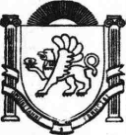 